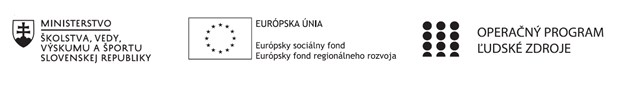 Správa o činnosti pedagogického klubu Príloha:Prezenčná listina zo stretnutia pedagogického klubuPríloha správy o činnosti pedagogického klubu                                                                                             PREZENČNÁ LISTINAMiesto konania stretnutia: Gymnázium J. Francisciho-RimavskéhoDátum konania stretnutia: 17.12.2019Trvanie stretnutia: od 14:35 hod do 17:35 hod	Zoznam účastníkov/členov pedagogického klubu:Meno prizvaných odborníkov/iných účastníkov, ktorí nie sú členmi pedagogického klubu  a podpis/y:Prioritná osVzdelávanieŠpecifický cieľ1.1.1 Zvýšiť inkluzívnosť a rovnaký prístup ku kvalitnému vzdelávaniu a zlepšiť výsledky a kompetencie detí a žiakovPrijímateľGymnázium J. Francisciho-RimavskéhoNázov projektuRozvoj zručností v čitateľskej, matematickej, finančnej a prírodovednej gramotnosti na Gymnáziu J. Francisciho-Rimavského v LevočiKód projektu  ITMS2014+312011U603Názov pedagogického klubu Klub prírodovednej gramotnostiDátum stretnutia  pedagogického klubu17.12.2019Miesto stretnutia  pedagogického klubuGymnázium J. Francisciho-RimavskéhoMeno koordinátora pedagogického klubuMgr. Beáta Procházková, PhD.Odkaz na webové sídlo zverejnenej správygymjfrle.edupage.orgManažérske zhrnutie:kľúčové slová: plán práce klubu, prírodovedná gramotnosť, analýza súčasného stavu, prírodné vedy v praxi, inovácie vo vyučovaníkrátka anotáciaOd začiatku šk.roka sme absolvovali niekoľko vyučovacích hodín z prírodovednej gramotnosti, preto na stretnutí učitelia diskutovali o prvotnej spätnej väzbe zo strany žiakov. Každý vyučujúci bol vyzvaný sa vyjadriť k očakávaniam žiakov a ako žiaci vnímajú tieto hodiny a prínos.  Hlavné body, témy stretnutia, zhrnutie priebehu stretnutia: a/ Úvod : otvorenie stretnutia na tému: Inovácie vo vyučovaníb/ Vyjadrenie sa ku tvorbe a využívaniu inovatívnych metód vo vyučovaníc/ Diskusia vyučujúcich k téme stretnutiaa/Koordinátorka Klubu PG Beáta Procházková privítala všetkých členov Klubu PG. Predniesla im tému stretnutia.b/ Každý vyučujúci sa vyjadril k práci žiakov v mesiaci december 2019. O prírodovedné predmety majú žiaci záujem, čo je prvým krokom na to, aby vyučovacie hodiny boli úspešné. Učitelia na týchto hodinách vždy rozvíjajú logiku, ochranu zdravia, ochranu životného prostredia.  Vyučujúci sa vyjadrili k téme Inovácie vo vyučovaní, zhrnutie metód:Učenie sa s porozumením - Učitelia musia učiť žiakov do hĺbky, prezentovaním príkladov a situácií, v ktorých sa daný pojem alebo jav uplatňuje ale taktiež musia u žiakov zabezpečiť osvojenie dostatočného rozsahu dôležitých faktografických poznatkovAktívne poznávanie - žiaci riadia svoj vlastný proces učenia • sú schopní klásť otázky, vyjadrovať svoje názory, porovnávať ich s inými, argumentovať a obhajovať. Dôsledok pre vzdelávanie: Učiteľ používa také metódy, ktoré vyvolávajú žiacku aktivitu a vedú žiaka k tomu, aby sa naučil ako sa má učiť. Dôsledné uplatňovanie princípov vo vzdelávaní vyžaduje klásť väčší dôraz smerom k aplikácii tzv. interaktívnych metód, ktoré podporujú konceptuálne porozumenie prostredníctvom aktívnych žiackych činností (myšlienkových alebo hands-on), ktoré prinášajú okamžitú spätnú väzbu podporenú vzájomnou diskusiou s rovesníkmi, resp. učiteľom. Interaktívne metódy sa v súčasnosti vo fyzikálnom (prírodovednom) vzdelávaní najviac uplatňujú v podobe tzv. INQUIRY-BASED SCIENCE EDUCATION vo voľnom preklade: Vzdelávanie v prírodných vedách založené na aktívnom žiackom bádaní.Bádanie z pohľadu žiaka predstavuje zámerný proces spojený s: • rozpoznaním problému, • návrhom vhodných experimentov a posúdením alternatívnych možností, • plánovaním postupu skúmania, • tvorbou hypotéz a ich overovaním • vyhľadávaním informácií, • tvorbou modelov, • diskusiou so spolužiakmi, • a formulovaním logických argumentov.Hierarchia bádateľských aktivít, tak ako ju prezentujú vyučujúci:Interaktívna diskusia/interaktívna demonštrácia → Riadené objavovanie → Riadené bádanie → Viazané bádanie → Otvorené bádaniec/Diskusia sa niesla v duchu výmeny si poznatkov, pocitov v jednotlivých triedach. Na záver členovia diskutovali o:o trendoch vo vyučovaní prírodovedných predmetoch, spôsobmi rozvíjania logického myslenia,zatraktívnenie hodín chémie, biológie, fyzikyZávery a odporúčania:Koordinátorka klubu zhrnula priebeh stretnutia. Vyzvala kolegov, aby tak ako v decembri, aby aj v nasledujúcich mesiacoch boli pre žiakov hodiny PG atraktívne. Vypracoval (meno, priezvisko)RNDr. Marcela Šuňavská Dátum17.12.2019PodpisSchválil (meno, priezvisko)Mgr. Jaroslav KramarčíkDátum18.12.2019PodpisPrioritná os:VzdelávanieŠpecifický cieľ:1.1.1 Zvýšiť inkluzívnosť a rovnaký prístup ku kvalitnému vzdelávaniu a zlepšiť výsledky a kompetencie detí a žiakovPrijímateľ:Gymnázium J. Francisciho-RimavskéhoNázov projektu:Rozvoj zručností v čitateľskej, matematickej, finančnej a prírodovednej gramotnosti na Gymnáziu J. Francisciho-Rimavského v LevočiKód ITMS projektu:312011U603Názov pedagogického klubu:Klub prírodovednej gramotnostič.Meno a priezviskoPodpisInštitúciaMgr. Beáta Procházková, PhD.GJFR LevočaMgr. Viera KopaničákováGJFR LevočaRNDr. Marcela ŠuňavskáGJFR LevočaMgr. Galina KacejováGJFR LevočaMgr. Simona ŽidováGJFR Levočač.Meno a priezviskoPodpisInštitúcia